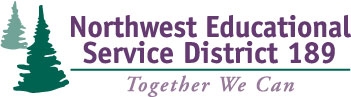 Team Registration FormThis series of 4 workshops is designed to provide an overview of goal setting for student growth, selecting classroom-based, school-based, district-based, and state-based tools, and using student learning data in educator evaluation. Teams will also learn a process for establishing student growth goals, examples of student growth goals, and a process for determining change in student achievement between two points in time.Workshop Dates:  	October 10, 2013    (9am-3pm)	December 3, 2013	February 13, 2014	April 17, 2014Build Your Team!  The intended audience for these workshops is a district-level leadership team of four to six people. Each team should include the district administrators, principals, and two to three current classroom teachers representing a variety of subject areas, grade levels, and/or student needs.District Contact InformationReturn team registration form to:Jennifer Longchampsjlongchamps@nwesd.orgPhone (360) 299-4095Fax (360) 299-4071NameEmailTitle123456District:Contact:Phone: